ПРОЕКТ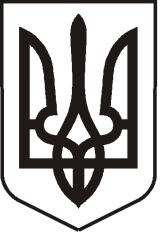 УКРАЇНАЛУГАНСЬКА   ОБЛАСТЬПОПАСНЯНСЬКА  МІСЬКА  РАДАВИКОНАВЧИЙ КОМІТЕТРIШЕННЯ  19 липня 2017 року                        м. Попасна	                                       № Про затвердження звіту та рецензії про оцінку автомобіля, що знаходитьсяв комунальній власності територіальноїгромади м. Попасна      Розглянувши звіт №160-04-17 про оцінку автомобіля ГАЗ – 33023 (Фермер(5-м),  рік випуску 2001, тип – бортовий-тентований, робочий об’єм двигуна 2445 куб.см, колір – білий, реєстраційний номер ВВ8034АМ, ідентифікаційний номер – Y6C33023010000332, номер шасі – б/н, від 25.04.2017 року, що знаходиться в комунальній власності територіальної громади м.Попасна та рецензію на нього, керуючись Законами України  «Про місцеве самоврядування в Україні», «Про приватизацію невеликих державних підприємств (малу приватизацію)» (зі змінами), виконавчий комітет Попаснянської міської ради ВИРІШИВ:Затвердити звіт №160-04-17 про оцінку майна - автомобіля ГАЗ – 33023 (Фермер(5-м),  рік випуску 2001, тип – бортовий-тентований, робочий об’єм двигуна 2445 куб.см, колір – білий, реєстраційний номер ВВ8034АМ, ідентифікаційний номер – Y6C33023010000332, номер шасі – б/н   від 25.04.2017 року  та рецензію на нього (додається).               Міський голова                                                                                Ю.І.ОнищенкоПідготував: Водолазський, 2 05 65